PEDIDO MÉDICO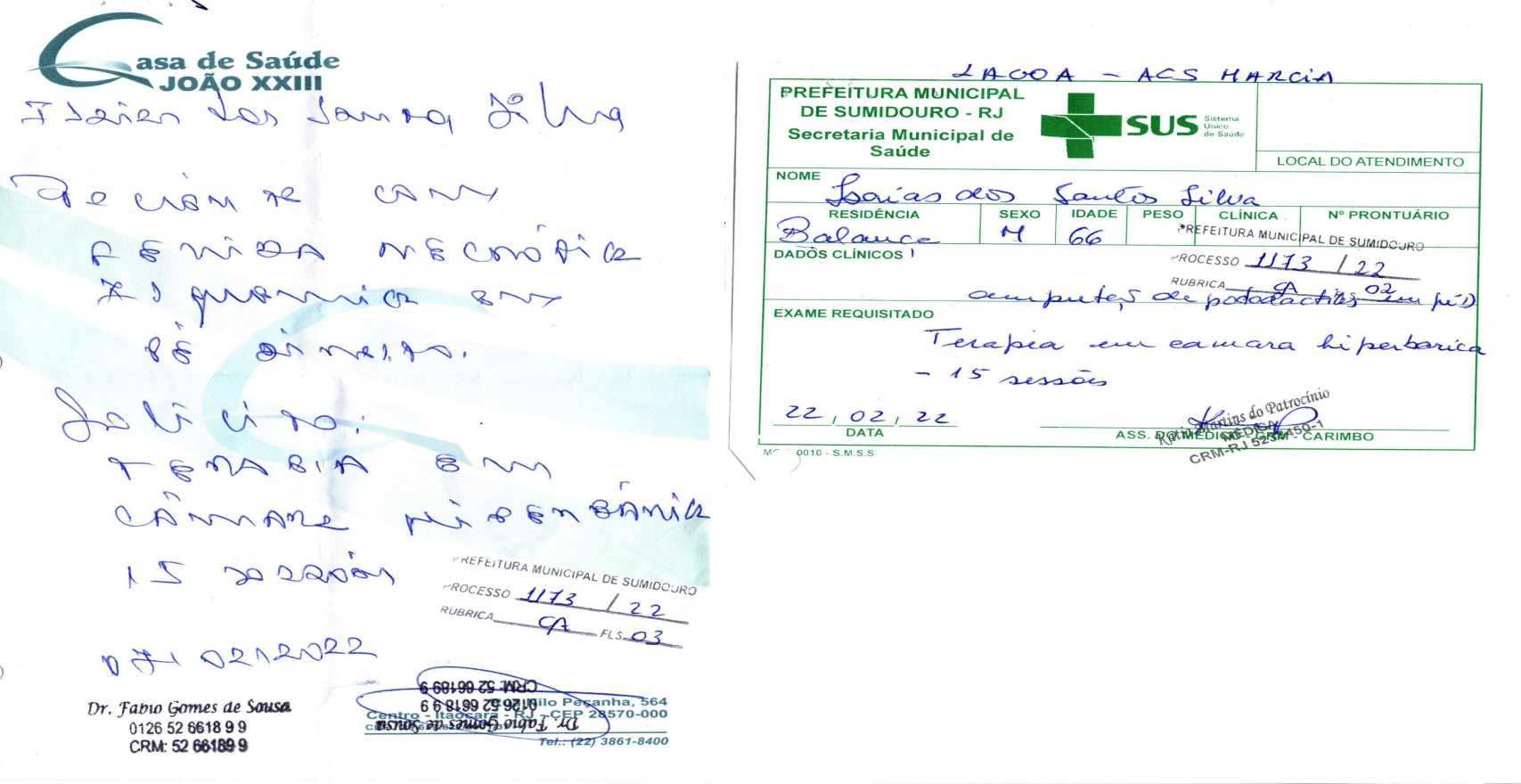 ItemDescriçãoUnidQUANTVALOR UNITVALOR TOTAL01SESSÃO DE TERAPIA EM CÂMARA HIPERBÁRICA PACIENTE: ISAIAS DOS SANTOS SILVASESSÃO15